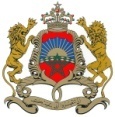 41th Session of the Working Group of the Universal Periodic ReviewStatement of the Kingdom of MoroccoReview of IndiaGeneva, November 10th 2022M. President,First of all my delegation would like to welcome the distinguished delegation of India to its 4th cycle UPR review and would like to commend India for taking important steps to implement most of the recommendations since the second cycle of its Universal Periodic Review.We positively note that the Government of India introduced during the Covid pandemic an array of initiatives and focused interventions to mitigate the impact of the pandemic and protect lives and livelihoods.Morocco welcomes Indai’s progress in continuing to address poverty in all its forms, while
implementing a comprehensive development strategy through accelerated economic growth and
broader social safety nets, with a strong focus on vulnerable groups and on women and children.In a spirit of constructive engagement, the Kingdom of Morocco would like to make the following recommendations to the Government of India:To consider ratifying the United Nations Convention against Torture and Other Cruel, Inhuman or Degrading Treatment or Punishment;To remain committed to increase access to safe and clean drinking water in rural areas and to improve sanitation coverage, especially for women and girls;To continue efforts aiming at ensuring universal access to affordable health care for all, with special emphasis on groups in situations of vulnerability.We wish the Delegation of India a successful review.I Thank you Mr. President.